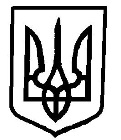 МІНІСТЕРСТВО ОСВІТИ І НАУКИ УКРАЇНИДЕРЖАВНИЙ ВИЩИЙ НАВЧАЛЬНИЙ ЗАКЛАД«УЖГОРОДСЬКИЙ НАЦІОНАЛЬНИЙ УНІВЕРСИТЕТ»Н А К А З_02.11.2017__	м. Ужгород	№__№90/01-17_Про проведення Всеукраїнськогоконкурсу студентських наукових робіт з галузей знань і спеціальностей     у 2017/2018 навчальному роціВідповідно до наказу МОН України №1364 від 10.10.2017 р. “ Про проведення Всеукраїнського конкурсу студентських наукових робіт з галузей знань і спеціальностейу 2017/2018 навчальному році’’ та з метою підтримки обдарованої студентської молоді, створення умов для її творчого зростанняНАКАЗУЮ:Провести на базі УжНУ перший тур Конкурсу з 20 листопада по 18 грудня 2017 рокуДля забезпечення підготовки та проведення Конкурсу створити Оргкомітет у складі:Голова Організаційного комітету Студеняк І.П. – проректор з наукової роботи.Секретар Організаційного комітету Грабова І.А – начальник НДЧ. Члени Організаційного комітету:Лазур В.Ю.- декан фізичного факультету.Шумицька Г.В. -  декан філологічного факультету.Лендєл В.Г.- декан хімічного факультету.Лазур Я.В. - декан юридичного факультету.Палінчак М.М. - декан факультету міжнародних економічних відносин.Гасинець Я.С.- декан біологічного факультету.Калинич І.В. - декан географічного факультету.Шпеник О.О. – директор українсько-угорського навчально-наукового інституту.Миронюк І.С. - декан факультету здоров`я та фізичного виховання.Туряниця І.І. - декан інженерно-технічного факультету.Повхан І.Ф. - декан факультету інформаційних технологій.Вовканич І.І.- декан факультету історії та міжнародних відносин Повідайчик М.М.- декан математичного факультету.Болдіжар О.О. - декан медичного факультету.Остапець Ю.О. - декан факультету суспільних наук.Костенко Є.Я. - декан стоматологічного факультету.Габчак Н.Ф. - декан факультету туризму та міжнародних  комунікацій.Калій В В.  -  декан медичного факультету №2Сержанов В.В. - декан економічного  факультету.Рошко М.М. – декан факультету іноземної філології.Деканам факультетів:3.1. Забезпечити організацію та проведення на факультетах з 20.11.2017 р. по 18.12.2017 р. І туру Всеукраїнського конкурсу студентських наукових робіт з  галузей знань і спеціальностей (Додаток 1).При проведенні Конкурсу керуватись Положенням про проведення Всеукраїнського конкурсу студентських наукових робіт з галузей знань і спеціальностей , затвердженим наказом Міністерства освіти і науки України від 18.04.2017р. № 605 (Додаток 2).До 15 січня 2018 р. подати до науково-дослідної частини:конкурсні роботи переможців (3 роботи з кожного напряму, підготовлені за вимогами (Додаток 3));анотації до робіт (Додаток 4);відомості про автора та наукового керівника (Додаток 5).4. Науково-дослідній частині:Розмістити наказ та додатки на сайті Університету, розділ “Наукова діяльність”.Направити відібрані наукові роботи студентів у відповідні базові ВНЗ для участі у ІІ турі до 15.02.2018 р.Бухгалтерії забезпечити фінансування участі студентів у ІІ етапі Конкурсу.Контроль за виконанням наказу покласти на проректора з наукової роботи Студеняка І.П.Ректор	Смоланка В.І.Проректор з наукової роботи	Студеняк І.П.Заст.начальника НДЧ	Ковальчук К.Л.Головний бухгалтер	Вовчанська Р.І.Начальник юридичного відділу	Тимчак В.В.Виконавець нач. відділу НТІ                                                Фречка Н.І.___________________________________________________________________________________________ВОД., НДЧ, факультети, бухг.Додаток 1ЗАТВЕРДЖЕНОНаказ Міністерства освіти і науки України 													 		    від 10.10. 2017  № 1364Перелік галузей знань, спеціальностей (спеціалізацій), з яких проводиться Конкурс, базових вищих навчальних закладів, голів галузевих конкурсних комісій у  2017/2018 – 2019/2020 навчальних рокахВ.о. директора  Інститутумодернізації змісту освіти                                                                                                              			                         Ю.І. ЗавалевськийДиректор департаменту вищої освіти													  О.І. ШаровДодаток 2ПОЛОЖЕННЯпро Всеукраїнський конкурс студентських наукових робіт з галузей знань і спеціальностейІ. Загальні положення1. Це Положення визначає порядок організації та проведення Всеукраїнського конкурсу студентських наукових робіт з галузей знань і спеціальностей (далі - Конкурс), завдання Конкурсу, вимоги до наукових робіт, подання та розгляд апеляцій, визначення та нагородження переможців, фінансування Конкурсу. 2. Конкурс проводиться щороку з метою створення умов для розвитку інтелектуального потенціалу талановитої молоді, підтримки наукової та творчої роботи студентів (курсантів), стимулювання їх інтересу до дослідницької роботи, оволодіння ними інноваційними технологіями.	3. У Конкурсі можуть брати участь студенти (курсанти), які здобувають вищу освіту за освітнім ступенем бакалавра, магістра (далі – студенти) у вищих навчальних закладах України незалежно від форм власності та підпорядкування, у тому числі іноземці та особи без громадянства, що навчаються у цих навчальних закладах, студенти вищих навчальних закладів інших країн.4. Засновником Конкурсу є Міністерство освіти і науки України (далі – МОН). 5. Організаційно-методичне забезпечення Конкурсу здійснює державна наукова установа «Інститут модернізації змісту освіти» (далі – ІМЗО).6. Контроль за організацією, проведенням та дотриманням вимог цього Положення здійснює Організаційний комітет.7. Конкурс оголошується наказом МОН, в якому, зокрема, зазначаються: склад Організаційного комітету, строки проведення Конкурсу. Перелік галузей знань, спеціальностей (спеціалізацій), з яких проводиться Конкурс, вищі навчальні заклади, в яких буде проходити ІІ тур Конкурсу (далі - базові вищі навчальні заклади), затверджуються наказом МОН строком на три роки.8. Якщо базові вищі навчальні заклади проводили Конкурс з порушенням вимог цього Положення, Організаційний комітет може змінити такі базові вищі навчальні заклади до закінчення трирічного строку проведення.9. Під час проведення Конкурсу обробка персональних даних здійснюється відповідно до вимог Закону України «Про захист персональних даних».ІІ. Завдання КонкурсуОсновними завданнями Конкурсу є:виявлення та розвиток обдарованих студентів, сприяння реалізації їх здібностей;стимулювання творчого самовдосконалення студентської молоді;популяризація досягнень науки, техніки та інноваційних технологій;залучення провідних вчених, наукових, науково-педагогічних працівників до активної роботи з обдарованою студентською молоддю;формування команд для участі в міжнародних олімпіадах, конкурсах, турнірах.ІІІ. Вимоги до наукових робіт1. На Конкурс подаються самостійно підготовлені наукові роботи студентів з галузей знань, спеціальностей (спеціалізацій). Наукові роботи повинні бути пошуковими за своїм характером, не мати нагород НАН України та органів державної влади, інших конкурсів. 2. Одна наукова робота може мати не більше двох авторів за наявності у них спільних з теми наукової роботи матеріалів та одного наукового керівника. Якщо авторами наукової роботи є студенти з різних вищих навчальних закладів, можуть бути два наукові керівники з різних вищих навчальних закладів.3. Наукові роботи студентів, які є тематичним продовженням робіт, поданих на Конкурс у попередні роки, розглядаються за умови наявності в них не більше 25 %  наукового матеріалу з попередньої роботи. 4. Наукові роботи оформлюються відповідно до таких вимог:  текст друкується шрифтом Times New Roman, міжрядковий інтервал 1.5, кегль 14, аркуш  формату А4, поля: ліве – , праве – , верхнє і нижнє – по ; наукова робота повинна мати титульну сторінку (на ній зазначаються тільки шифр та назва роботи), зміст, вступ, розділи, висновки, список використаної літератури та анотацію, у якій зазначено актуальність, мету, завдання, використану методику дослідження та загальну характеристику роботи;наукова робота обов’язково має містити посилання на джерела інформації у разі використання ідей, тверджень, відомостей, отриманих іншими особами;загальний обсяг роботи не повинен перевищувати 30 сторінок без урахування додатків та переліку літературних джерел; креслення та ілюстрації, що додаються до роботи, повинні бути скомпоновані на аркуші формату А3 або А4.Наукові роботи подаються в друкованому вигляді та на електронних носіях. 5. Наукові роботи виконуються українською мовою. За погодженням з Організаційним комітетом може проводитись Конкурс з галузей знань, спеціальностей (спеціалізацій) іноземними мовами. На такий Конкурс наукові роботи подаються відповідними мовами. 6. У наукових роботах, що подаються на Конкурс, у тому числі в копіях патентів, наукових статей тощо, прізвища, ініціали автора (авторів) та наукового керівника, найменування вищого навчального закладу замінюються шифром (шифр - не більше двох слів).Окремо під тим самим шифром подаються відомості про автора (авторів) та наукового керівника наукової роботи. 7. Наукові роботи, подані на Конкурс з порушенням вимог цього розділу, до участі у Конкурсі не допускаються та за рішенням конкурсних комісій (галузевих конкурсних комісій) знімаються з розгляду.ІV. Проведення Конкурсу1. Конкурс проводиться у два тури:І тур - у вищих навчальних закладах;ІІ тур - у базових вищих навчальних закладах.ІІ тур Конкурсу проводиться у два етапи: перший етап - рецензування робіт;другий етап – проведення підсумкової науково-практичної конференції. 2. Для організації та проведення І туру Конкурсу у вищому навчальному закладі за наказом керівника створюється конкурсна комісія, на розгляд якої студенти подають свої наукові роботи.3. Конкурсна комісія з проведення І туру Конкурсу відбирає не більше трьох наукових робіт з кожної галузі знань, спеціальності (спеціалізації) та надсилає їх до базових вищих навчальних закладів у строк, визначений наказом МОН. Не можна подавати одну й ту саму наукову роботу до різних базових вищих навчальних закладів.4. Для організації та проведення ІІ туру Конкурсу у базовому вищому навчальному закладі створюється галузева конкурсна комісія, персональний склад якої затверджується наказом керівника базового вищого навчального закладу.До складу галузевої конкурсної комісії входять наукові, науково-педагогічні працівники базового вищого навчального закладу, представники інших вищих навчальних закладів, наукових установ, підприємств, громадських організацій тощо (за згодою). Кількість представників базового вищого навчального закладу у складі галузевої конкурсної комісії не може перевищувати 50 % від затвердженого її складу.Головою галузевої конкурсної комісії призначається керівник, заступник керівника базового вищого навчального закладу.5. Протягом першого етапу ІІ туру Конкурсу галузева конкурсна комісія розглядає подані наукові роботи та здійснює їх рецензування (додаток 2). Одна робота рецензується двома рецензентами.Наукові роботи не подаються на рецензування до вищих навчальних закладів, у яких навчаються їх автори.6. За результатами рецензування формується рейтинговий список наукових робіт (далі - рейтинговий список), який оприлюднюється. 7. Якщо під час рецензування наукової роботи буде виявлено ознаки академічного плагіату, галузева конкурсна комісія окремо розглядає це питання і своїм рішенням:підтверджує факт академічного плагіату та знімає відповідну наукову роботу з Конкурсу з повідомленням учасника та конкурсної комісії відповідного вищого навчального закладу про цей факт;не підтверджує факт академічного плагіату і допускає відповідну наукову роботу до подальшої участі у Конкурсі.8. Галузева конкурсна комісія на своєму засіданні (за наявності не менше 2/3 її складу) на підставі рецензій  приймає рішення щодо визначення наукових робіт, автори яких запрошуються на підсумкову науково-практичну конференцію. Рішення галузевої конкурсної комісії приймається більшістю від її затвердженого складу. За рівної кількості голосів членів галузевої конкурсної комісії голос голови є вирішальним. 9. Авторам відповідних наукових робіт галузева конкурсна комісія надсилає запрошення (у тому числі на електронну пошту автора) для участі у підсумковій науково-практичній конференції (не пізніше ніж за два тижні до дати її проведення) для наукової доповіді та захисту роботи. Якщо претендент на нагородження не має можливості приїхати для участі у підсумковій науково-практичній конференції, допускається його участь з використанням телекомунікаційних засобів у режимі відеоконференції.За рішенням галузевої конкурсної комісії підсумкова науково-практична конференція також може бути проведена у режимі відеоконференції.10. Інформація про дату проведення підсумкової науково-практичної конференції, списки запрошених для участі у конференції та їх наукові роботи, рецензії на всі наукові роботи, подані на Конкурс (без даних про рецензента), рейтинговий список не пізніше ніж за два тижні до проведення підсумкової науково-практичної конференції висвітлюються на веб-сайті базового вищого навчального закладу.11. Галузеві конкурсні комісії ведуть реєстр студентських наукових робіт з метою виключення можливості повторного подання їх на Конкурс.12. Документація з проведення  ІІ туру Конкурсу зберігається у базових вищих навчальних закладах протягом трьох років.V.  Подання та розгляд апеляцій1. Для забезпечення об’єктивного проведення ІІ туру Конкурсу у базовому вищому навчальному закладі створюється апеляційна комісія, чисельність і склад якої затверджуються наказом керівника базового вищого навчального закладу. 2. Членами апеляційної комісії призначаються представники МОН, базового вищого навчального закладу, інших вищих навчальних закладів та наукових установ (за згодою). Кількість представників базового вищого навчального закладу в апеляційній комісії не повинна перевищувати 1/3 її складу.3. Учасники Конкурсу можуть протягом п’яти календарних днів після оприлюднення рейтингового списку подати заяву в письмовій формі апеляційній комісії щодо необ’єктивної оцінки їх наукової роботи. 4. Апеляційна комісія протягом трьох робочих днів з дня надходження заяви ухвалює рішення, що фіксується у протоколі засідання апеляційної комісії Конкурсу (додаток 3), та надає його заявнику. 5. Забороняється втручання наукових керівників, батьків учасників та інших осіб у процедуру проведення Конкурсу та розгляду апеляцій.VІ. Визначення та нагородження переможців Конкурсу1. Після проведення підсумкової науково-практичної конференції галузева конкурсна комісія підбиває підсумки ІІ туру Конкурсу та приймає рішення про визначення переможців Конкурсу, загальна кількість яких не може перевищувати 25 % від загальної кількості авторів наукових робіт, та нагородження їх дипломами: І ступеня – до 20 %, ІІ ступеня – до 30 %, ІІІ ступеня – до 50 %.Автор наукової роботи, який не брав участі у підсумковій науково-практичній конференції, не може бути переможцем. 2. Наукові роботи переможців Конкурсу оприлюднюються на веб-сайті базового вищого навчального закладу.3. Галузеві конкурсні комісії надсилають до ІМЗО звіти про проведення ІІ туру Конкурсу, у тому числі наказ про затвердження конкурсної і апеляційної комісій базового вищого навчального закладу, протокол засідання галузевої конкурсної комісії (додаток 4), статистичну довідку (додаток 5) та копії протоколів рішень апеляційної комісії (за наявності).У разі надходження до ІМЗО рішень зі списками переможців Конкурсу, загальна кількість яких перевищує 25 % за відповідною галуззю знань, спеціальністю (спеціалізацією), ІМЗО повертає ці рішення відповідним галузевим конкурсним комісіям для приведення списку переможців у відповідність до пункту 1 цього розділу. При невиконанні вимог цього пункту Конкурс за відповідною галуззю знань, спеціальністю (спеціалізацією) вважається таким, що не відбувся.4. Дипломи переможців Конкурсу видають базові вищі навчальні заклади та підписують голови відповідних галузевих конкурсних комісій.У разі втрати диплом не поновлюється.5. Наукові керівники студентських робіт, нагороджених дипломами І-ІІІ ступенів, відзначаються подяками галузевої конкурсної комісії.6. Галузеві конкурсні комісії для заохочення студентів можуть видавати їм сертифікати учасників Конкурсу та відзнаки в окремих номінаціях.7. Вищі навчальні заклади можуть здійснювати заходи щодо відзначення студентів - переможців Конкурсу та їх наукових керівників.8. Перелік переможців, відзначених дипломами І-ІІІ ступенів, затверджується наказом МОН.VII. Фінансування Конкурсу1. Витрати на проведення І туру Конкурсу та на пересилання робіт до базових вищих навчальних закладів здійснюються за рахунок вищих навчальних закладів.2. Матеріально-технічне забезпечення ІІ туру Конкурсу, витрати на рецензування робіт та проведення підсумкової науково-практичної конференції здійснюються за рахунок базового вищого навчального закладу та інших джерел, не заборонених законодавством України.3. Витрати на відрядження учасників ІІ туру Конкурсу здійснюються за рахунок вищих навчальних закладів, установ, в яких вони навчаються або працюють.Додаток 3 Вимоги до наукових робіт1. На Конкурс подаються самостійно підготовлені наукові роботи студентів з галузей знань, спеціальностей (спеціалізацій). Наукові роботи повинні бути пошуковими за своїм характером, не мати нагород НАН України та органів державної влади, інших конкурсів. 2. Одна наукова робота може мати не більше двох авторів за наявності у них спільних з теми наукової роботи матеріалів та одного наукового керівника. Якщо авторами наукової роботи є студенти з різних вищих навчальних закладів, можуть бути два наукові керівники з різних вищих навчальних закладів.3. Наукові роботи студентів, які є тематичним продовженням робіт, поданих на Конкурс у попередні роки, розглядаються за умови наявності в них не більше 25 %  наукового матеріалу з попередньої роботи. 4. Наукові роботи оформлюються відповідно до таких вимог:  текст друкується шрифтом Times New Roman, міжрядковий інтервал 1.5, кегль 14, аркуш  формату А4, поля: ліве – , праве – , верхнє і нижнє – по ; наукова робота повинна мати титульну сторінку (на ній зазначаються тільки шифр та назва роботи), зміст, вступ, розділи, висновки, список використаної літератури та анотацію, у якій зазначено актуальність, мету, завдання, використану методику дослідження та загальну характеристику роботи;наукова робота обов’язково має містити посилання на джерела інформації у разі використання ідей, тверджень, відомостей, отриманих іншими особами;загальний обсяг роботи не повинен перевищувати 30 сторінок без урахування додатків та переліку літературних джерел; креслення та ілюстрації, що додаються до роботи, повинні бути скомпоновані на аркуші формату А3 або А4.Наукові роботи подаються в друкованому вигляді та на електронних носіях. 5. Наукові роботи виконуються українською мовою. За погодженням з Організаційним комітетом може проводитись Конкурс з галузей знань, спеціальностей (спеціалізацій) іноземними мовами. На такий Конкурс наукові роботи подаються відповідними мовами. 6. У наукових роботах, що подаються на Конкурс, у тому числі в копіях патентів, наукових статей тощо, прізвища, ініціали автора (авторів) та наукового керівника, найменування вищого навчального закладу замінюються шифром (шифр - не більше двох слів).Додаток 4АНОТАЦІЯУ анотації наукової роботи під шифром “_________________”  зазначаються: актуальність, мета, завдання наукової роботи, використана методика дослідження; загальна характеристика наукової роботи (структура, обсяг, кількість схем, таблиць, використаних наукових джерел тощо).У кінці анотації подається набір ключових слів (сталих термінів), що вживаються у науковій роботі та визначають її тематику. Загальна кількість ключових слів повинна становити не менше трьох, але не більше десяти. Ключові слова подаються у називному відмінку, друкуються у рядок, через кому.Текст анотації повинен бути лаконічним та відображати основний зміст роботи.Додаток 5В І Д О М О С Т І	про автора (авторів) та наукового керівника наукової  роботи«________________________________» (шифр)Науковий керівник	________________      _____________________					(підпис)                                      (прізвище та ініціали)Автор роботи		________________      _____________________					(підпис)                                       (прізвище та ініціали)Рішенням конкурсної комісії ___________________________________________					                 (найменування  вищого навчального закладу)Студент(ка) _________________________________ рекомендується для участі у     			                   (прізвище, ініціали) у ІІ турі Всеукраїнського конкурсу студентських наукових робіт з _______________________________________________________________________________________________________________________                                                              (назва галузі знань, спеціальності, спеціалізації)Голова конкурсної комісії  ____________             __________________________  					      (підпис)                                                   (прізвище, ініціали)  ____  ____________________20 __ року№п/пНазва галузей знань, спеціальностей (спеціалізацій), з яких проводиться КонкурсБазові вищі навчальні заклади Конкурсу (назва, адреса та сайт)Голова галузевої конкурсної комісії.Телефон для довідок12341Освітні, педагогічні наукиДрогобицький державний педагогічний університет імені Івана ФранкаВул. Івана Франка, . Дрогобич Львівської області, 82100 http://ddpu.drohobych.netПроректорПантюк М.П.(03244) 2 12 822Інформаційно-комунікаційні технології в освітіМелітопольський державний педагогічний університет імені Богдана ХмельницькогоВул. Гетьманська, . Мелітополь Запорізької області, 72312http://mdpu.org.ua/Ректор Cолоненко А.М. (096) 61301 28, (0619) 44 03 633Дошкільна освітаБердянський державний педагогічний університетВул. Шмідта, . Бердянськ Запорізької області, 71100http://bdpu.org/Перший проректорКуренко О.І.(050) 822 80 414Початкова освітаВінницький державний педагогічний університет імені Михайла КоцюбинськогоВул. Острозького . Вінниця, 21001www.vspu.edu.uaПроректорКоломієць А.М. (0432) 27 68 82, (067) 96 18 178, (096) 45 60 7115Технологічна освітаГлухівський національний педагогічний університет  імені Олександра Довженка Вул. Києво-Московська, . Глухів Сумської області, 41400http://new.gnpu.edu.ua/ПроректорЗінченко В.П.(05444) 2 33 066Професійна освіта Українська інженерно-педагогічна академіяВул. Університетська, . Харків, 61003uipa.edu.uaПроректор Лазарєв М.І. (057) 733 79 98, 733 78 757Спеціальна освіта (за нозологіями) Національний педагогічний університетімені М.П. ДрагомановаВул. Пирогова, . Київ, 01030http://ikpp.npu.edu.ua/Проректор Торбін Г.М.(044) 486 80 388Фізична культура і спортПридніпровська державна академія фізичної культури і спортуВул. Набережна перемоги, . Дніпро, 49094infiz.dp.uaПроректор Москаленко Н.В.(056)731 96 929Актуальні проблеми інклюзивної освітиВідкритий міжнародний університет розвитку людини «Україна»Вул. Львівська, . Київ, 03115http:// www.vmurol.com.ua,  http:// uu. edu.uaПроректорКоротєєва А.В.(067) 328 28 2110Дизайн. Образотворче мистецтво, декоративне мистецтво, реставраціяЗакарпатська академія мистецтвВул. Минайська 38/80, м.Ужгород Закарпатської області, 88015www.artedu.uz.uaРекторНебесник І.І.(0312) 61 61 2811Інформаційна, бібліотечна та архівна справаОдеський національний політехнічний університетПроспект Шевченка . Одеса,  65044http:// www.opu.uaПроректорДмитришин Д.В.(048)70584 05,  (067)716 64 9212Історія і археологіяЦентральноукраїнський державний педагогічний університет імені Володимира ВинниченкаВул. Шевченка . Кропивницький, 25006http://www.kspu.kr.ua/ПроректорМихида С.П.(0522) 22 56 7413ФілософіяОдеський національний університет імені І.І. Мечникова Вул. Дворянська, . Одеса, 65082http://philosof.onu.edu.ua  РекторКоваль І.М.(048) 726 35 13, (050) 645 23 7714СоціолінгвістикаЛьвівський національний університет імені Івана ФранкаВул. Університетська, 1,  м. Львів, 79000www.lnu.edu.uaПроректорГладишевський Р.Є.(032) 255 41 00, 239 47 5615Українська мова , література (з методикою їх викладання)Уманський державний педагогічний університет імені Павла ТичиниВул. Садова, 28, м. Умань Черкаської області,  20300http://udpu.org.ua, http://nauka.udpu.org.ua, http://udpu.org.ua/РекторБезлюдний О.І.Тел.: (04744)3 45 82, (097)570 93 8216Східні мовиКиївський національний лінгвістичний університетВул. Велика Васильківська, . Київ, 03150www.knlu.kyiv.uaПроректор Матвієнко О.В.(044) 287 40 52, 529 93 0817ПерекладЛьвівський національний університет імені Івана ФранкаВул. Університетська, 1,  м. Львів, 79000www.lnu.edu.uaПроректорГладишевський Р.Є.(032) 255 41 00, 239 43 7418Романо-германські мови та літератури (з методикою їх викладання)Київський національний лінгвістичний університетВул. Велика Васильківська, . Київ, 03150www.knlu.kyiv.uaПроректор Матвієнко О.В.(044) 529 93 08, 287 40 5219Економіка та економічна політикаКиївський національний  університет імені Тараса ШевченкаВул. Володимирська, . Київ,  01033http://econom.univ.kiev.uaРектор Губерський Л.В.(044) 521 35 8020Економіка підприємства ДВНЗ «Київський національний економічний університет імені Вадима Гетьмана»Проспект Перемоги, 54/1, м. Київ, 03680http://kneu.edu.ua/Проректор Антонюк Л.Л.(044) 371 61 68, 371 61 5221Економіка природокористування та охорони навколишнього середовища Кременчуцький національний  університет імені Михайла ОстроградськогоВул. Першотравнева, . Кременчук Полтавської обл., 39600www.kdu.edu.uaПерший проректор Никифоров В.В. (097) 232 09 45, (097) 827 62 10,(067) 532 11 9422Управління персоналом і економіка праціТернопільський національний економічний університетВул. Львівська, . Тернопіль, 46020http://www.tneu.edu.ua/Ректор Крисоватий І.А.(0352) 47 50 51, 47 50 74, 47 50 5923Економічна кібернетикаЛьвівський національний університет імені Івана ФранкаВул. Університетська, 1,  м. Львів, 79000www.lnu.edu.uaПроректорГладишевський Р.Є.(032) 255 41 00, 239 47 6224Економіка сільського господарства та АПКПодільський державний аграрно-технічний університетВул. Шевченка, . Кам’янець-Подільський Хмельницької області, 32300www.pdatu.edu.uaРекторІванишин В.В. (03849) 2 52 92, 2 52 1825Політологія Чернівецький національний університет імені Юрія ФедьковичаВул. Коцюбинського, . Чернівці, 58012www.chnu.edu.ua, www.history.chnu.edu.uaПроректор Фочук П.М.(0372) 58 48 18, 52 22 66, 52 49 0026Загальна та соціальна психологіяХерсонський державний університетВул. Університетська, . Херсон, 73000http://www.kspu.edu/ Проректор Омельчук С.А.(0552) 32 67 08, 32 67 9127Педагогічна та вікова психологіяДержавний заклад «Південноукраїнський національний педагогічний університет імені К. Д. Ушинського»Вул. Старопортофранківська, . Одеса, 65020 pdpu.edu.uaПроректор Койчева Т.І. (048) 715 56 81, (067) 742 33 8828СоціологіяЗапорізький національний університетВул. Жуковського, . Запоріжжя, 69600https://www.znu.edu.ua/ukr/university/departments/fsuПроректор Васильчук Г.М.(061) 289 12 04, 289 41 0229Гендерні дослідження	Херсонський державний університетВул. Університетська, . Херсон, 73000http://www.kspu.edu/ Проректор Омельчук С.А.(0552) 32 67 08, 32 67 9130Філософія, культурологія, політологія, право, соціологія, психологія, менеджмент освіти (англійською, німецькою, французькою мовами)Національний педагогічний університетімені М.П. ДрагомановаВул. Пирогова, . Київ, 01030http://iif.npu.edu.ua/Проректор Торбін Г.М.(044) 486 80 3831ЖурналістикаКиївський університет імені Бориса ГрінченкаВул. Бульварно-Кудрявська, 18/2, м. Київ, 04053www.kubg.edu.uaРекторОгнев'юк В.О.(044) 272 19 0232Облік і оподаткуванняНаціональна академія статистики, обліку та аудитуВул. Підгірна, . Київ-107, 04107http://nasoa.edu.ua Перший проректор Редько О.Ю.(044) 482 14 95, 489 66 3933Банківська справаХарківський навчально-науковий інститут ДВНЗ «Університет банківської справи»Проспект Перемоги, . Харків, 61174khibs.edu.ua/РекторСмовженко Т. С.(057) 338 59 0134Фінанси і кредитКиївський національний торговельно-економічний університетВул. Кіото, . Київ, 02156https://www.knteu.kiev.uaРекторМазаракі А.А.(044) 531 49 73, 531 49 4935СтрахуванняМиколаївський національний аграрний університетВул. Георгія Гонгадзе, . Миколаїв, 54020http://www.mnau.edu.uaПерший проректорБабенко Д.В.(0512) 34 31 94, 58 05 9536Управління фінансово-економічною безпекоюХарківський національний економічний університет імені Семена КузнецяПроспект Науки, 9-А, м. Харків, 61166http://www.hneu.edu.ua, http://www.ea.hneu.edu.ua/РекторПономаренко В.С.(057) 702 03 0437Менеджмент зовнішньоекономічної діяльностіНаціональний університет «Львівська політехніка»Вул. С. Бандери, . Львів, 79013www. lp.edu.uaПроректорЧухрай Н.І.(032) 258 22 1038Менеджмент організаціїДВНЗ «Київський національний економічний університет імені Вадима Гетьмана»Проспект Перемоги, 54/1, м. Київ, 03680http://kneu.edu.ua/Проректор Антонюк Л.Л(044) 371 61 68, 371 61 8039Управління у сфері економічної конкуренціїПолтавська державна аграрна академіяВул. Сковороди, 1/3, м. Полтава, 36003http://www.pdaa.edu.uaРекторАранчій В.І.(0532) 50 02 7340Менеджмент інвестиційної та інноваційної діяльності Київський національний університет технологій та дизайну
Вул. Немировича-Данченка, 2, Київ-11, 01011http://knutd.com.ua/  ПроректорКаплун В.В.(044) 280 16 0341Менеджмент природоохоронної діяльностіОдеський державний екологічний університет Вул. Львівська, . Одеса, 65016 www.odeku.edu.uaПроректорТучковенко Ю.С.(0482) 35 73 71, (048)703 31 5442Управління проектами і програмамиСхідноєвропейський національний університет імені Лесі Українки Проспект Волі, . Луцьк, 43025http://eenu.edu.uaРектор Коцан І.Я.(066) 759 72 5343МаркетингТернопільський національний економічний університетВул. Львівська, . Тернопіль, 46020
http://www.tneu.edu.ua/РекторКрисоватий І.А. (0352) 47 50 51, 47 50 5944ПідприємництвоЖитомирський державний технологічний університетВул. Чуднівська, . Житомир, 10005https://ztu.edu.uaПерший проректорОлійник О.В.(0412) 24 14 2045Економіка та управління у сфері торгівліХарківський державний університет харчування та торгівлівул. Клочкiвська, . Харкiв, 61051http://www.hduht.edu.uaРекторЧеревко О.І.(057) 336 89 7946ТоварознавствоКиївський національний торговельно-економічний університетВул. Кіото, . Київ , 02156https://www.knteu.kiev.uaРекторМазаракі А.А.(044) 531 49 73, 513 02 2247ПравоНаціональний університет «Одеська юридична академія»Вул. Фонтанська дорога, . Одеса, 65009http://onua.edu.ua/Проректор Ульянова Г.О.(048) 719 87 9348Теорія та історія держави і права; історія політичних і правових учень; філософія праваНаціональний авіаційний університетПроспект Космонавта Комарова, . Київ, 03058http://www.nau.edu.uaПроректор Харченко В.П.(044) 406 70 35, 406 74 16, 406 75 9749Адміністративне право і процес; фінансове право;інформаційне правоЗапорізький національний університетВул. Жуковського, . Запоріжжя, 69600https://www.znu.edu.ua/ukr/university/departments/lawПроректор Васильчук Г.М.(061) 289 12 04, (061) 228 12 7650Кримінальне право та кримінологія; кримінально-виконавче правоУніверситет державної фіскальної служби УкраїниВул. Університетська, 31,  м. Ірпінь Київської області, 08201http://www.nusta.edu.uaДиректор ІнститутуТопчій В.В.(04597) 60 30051Інтелектуальна власністьЧеркаський національний університет імені Богдана Хмельницького Бульвар Т. Шевченка, . Черкаси, 18031http://www.cdu.edu.ua/)Проректор Корновенко С.В.(067)709 05 28, (097) 366 04 1252БіологіяПолтавський національний педагогічний університет
імені В.Г. КороленкаВул. Остроградського, . Полтава, 36000http://pnpu.edu.ua/Проректор 
Шевчук С.М.095 880 42 7953Екологія Полтавський національний технічний університет імені Юрія КондратюкаПершотравневий проспект, . Полтава, 36011 http:// www.pntu.edu.uaРектор Онищенко В.О.(05322) 7 38 5754ХіміяДніпровський національний університет імені Олеся ГончараПроспект Гагаріна, . Дніпро, 49010http://www.dnu.dp.uaПроректор Карплюк В.І. (056)374 98 07, 776 59 3455Науки про Землю (геологія)ДВНЗ «Криворізький національний університет»Вул. Віталія Мутасевича, . Кривий Ріг Дніпропетровської області, 50027www.knu.edu.uaПроректор Моркун В.С.(056) 409 61 50, 409 61 1356Науки про Землю (гідрометеорологія)Одеський державний екологічний університетВул. Львівська, . Одеса, 65016www.odeku.edu.uaПроректорТучковенко Ю.С.(0482) 35–73–71, 42 57 1757Фізика та астрономіяСумський державний університетВул. Римського-Корсакова, . Суми, 40007http://sumdu.edu.ua/ukr/ПроректорЧорноус А.М.(0542) 33 41 0858ГеографіяДВНЗ  «Переяслав-Хмельницький державний педагогічний університет імені Григорія Сковороди»Вул. В. Сухомлинського, . Переяслав-Хмельницький Київської області, 08401www.phdpu.edu.ua/РекторКоцур В.П.(04567) 5 46 4459Математика та статистика.Прикладна математика (механіка)Львівський національний університет імені Івана ФранкаВул. Університетська, . Львів, 79000www.lnu.edu.uaПроректорГладишевський Р.Є.(032) 255 41 00, 239 47 4360Інформатика і кібернетикаВінницький національний технічний університетХмельницьке шосе, . Вінниця, 21021http://inaeksu.vntu.edu.ua/Проректор Павлов С.В. (0432) 59 86 25, 51 32 5661Інженерія програмного забезпеченняКиївський національний  університет імені Тараса ШевченкаВул. Володимирська, . Київ,  01033www.fit.knu.ua, www.olimp.knu.uaПерший проректор Закусило О.К.(044) 239 32 7062Комп'ютерні наукиХмельницький національний університетВул. Інститутська,11, м. Хмельницький, 29016www.khnu.km.ua, www.fit.knu.uaПерший проректорВойнаренко М.П.(050) 376 42 12, (067) 673 20 3663Мікро-сервісні архітектури: обчислення та застосуванняНаціональний технічний університет України «Київський політехнічний інститут імені Ігоря Сікорського»Проспект Перемоги, . Київ, 03056www.cad.kpi.uaРекторЗгуровський М.З.(044) 280 90 4664Прикладна геометрія, інженерна грaфіка та технічна естетикаНаціональний технічний університет «Харківський  політехнічний інститут»Вул. Кирпичова, . Харків, 61002http:/ www.kpi.kharkov.uaПроректор Марченко А.П. (057) 707 64 3165Комп'ютерна інженеріяХмельницький національний університетВул. Інститутська,11, м. Хмельницький, 29016www.khnu.km.ua, www.fit.knu.uaПерший проректорВойнаренко М.П.(050) 376 42 12, (067) 673 20 3666КібербезпекаНаціональний технічний університет України «Київський політехнічний інститут імені Ігоря Сікорського»Проспект Перемоги, . Київ, 03056http://ipt.kpi.uaПроректорНовіков О.М.(044) 204 83 55, 204 81 0467Механічна інженеріяСумський державний університет,Вул. Римського-Корсакова, . Суми, 40007http://sumdu.edu.ua/ukr/ПроректорЧорноус А.М.(0542) 33 41 08, 64 09 4968Прикладна механіка (технології машинобудування)Житомирський державний технологічний університетВул. Чуднівська, . Житомир, 10005https://ztu.edu.uaПерший проректорОлійник О.В.(0412) 24 14 18, 22 69 1969ЗварюванняЗапорізький національний технічний університетВул. Жуковського, . Запоріжжя, 69063www.zntu.edu.ua/РекторБєліков С.Б.(061) 764 41 12, (061) 769 82 6270Матеріалознавство Харківський національний автомобільно-дорожній університетВул. Ярослава Мудрого, . Харків, 61002 http://www.khadi.kharkov.uaЗаступник ректора Богомолов В.О.(057) 700 38 63, 707 37 2971Галузеве машинобудування (Підйомно-транспортні, дорожні, будівельні, меліоративні машини і обладнання) Київський національний університет будівництва і архітектуриПовітрофлотський проспект, . Київ, 03037Сайт: http://www.knuba.edu.ua/ПроректорПлоский В.О.(044) 241 55 52, 245 42 1772Галузеве машинобудування (машини аграрно-лісового та транспортного комплексів)Харківський національний технічний університет сільського господарства імені Петра ВасиленкаВул. Алчевських, . Харків, 61002http://www.khntusg.com.ua, http://www.techservis.com.uaРекторНанка О.В.(057) 700 38 8873Авіаційна та ракетно-космічна технікаНаціональний авіаційний університетПроспект Космонавта Комарова, 1, Київ, 03058 http://www.nau.edu.uaПроректор Харченко В.П.(044) 497 73 44, 406 75 9774Суднобудування та водний транспортОдеський національний морський університетВул. Мечникова, . Одеса, 65029www.osmu.odessa.ua/ua/ПроректорНемчук О.О.(048) 728 45 50, 732 16 8875МеталургіяНаціональна металургійна академія УкраїниПроспект Гагаріна, . Дніпро, 49005http://www.nmetau.edu.uaПроректорПройдак Ю.С.(0562) 47 42 6576ЕнергетикаДВНЗ «Приазовський державний технічний університет» Вул. Університетська, . Маріуполь Донецької області, 87500 http://www.pstu.edu/РекторВолошин В.С.(0629) 52 99 23, 44 65 55, 44 65 8877Електротехніка та електромеханікаДніпровський державний технічний університет Вул. Дніпробудівська, . Кам'янське Дніпропетровської області, 51918http://elm-dstu-edu.org.ua/konkursПерший проректорГуляєв В.М.(0569) 50 65 4278Електричні машини і апаратиКременчуцький національний  університет імені Михайла ОстроградськогоВул. Першотравнева, . Кременчук Полтавської області, 39600www.kdu.edu.uaПерший проректор Никифоров В.В.(097) 23 20 945, (097) 827 62 10, (067) 572 70 9479Енергетичне машинобудуванняНаціональний технічний університет «Харківський політехнічний інститут» Вул. Кирпичова, 2 , м. Харків, 61002 http://www.kpi.kharkov.uaПроректор Марченко А.П.(057) 700  40 34, 707 68 5080Автоматизація та комп'ютерно-інтегровані технологіїХарківський національний університет радіоелектронікиПроспект Науки, . Харків, 61166nure.ua Проректор Сліпченко М.І.(057) 702 10 20, 702 13 1681Метрологія та інформаційно-вимірювальна технікаЛуцький національний технічний університетВул. Львівська, . Луцьк Волинської області, 43018http://lutsk-ntu.com.ua/ukРекторСавчук П.П.(0332)74 61 1882Хімічні технології та інженеріяДВНЗ «Український державний хіміко-технологічний університет»Проспект Гагаріна, . Дніпро, 49005udhtu@udhtu.edu.uaРекторПівоваров О.А.(0562)47 38 9583Біотехнології та біоінженеріяНаціональний університет «Львівська політехніка»Вул. С. Бандери, 12, Львів, 79013www. lp.edu.uaПроректорЧухрай Н.І.(032) 258 20 2584Біомедична інженерія Національний технічний університет України «Київський політехнічний інститут імені Ігоря Сікорського»Проспект Перемоги, . Київ, 03056www.kpi.uaРекторЗгуровський М.З.(044) 280 90 4685ЕлектронікаЧернігівський національний технологічний університетВул. Шевченка, 95, Чернігів, 14027www.stu.cn.uaРектор Шкарлет С.М.(04622) 3 16 9686Телекомунікації Одеська національна академія зв’язку ім. О.С. Попова Вул. Кузнєчна, . Одеса, 65029http://www.onat.edu.ua Проректор Каптур В.А.(048) 705 04 64 87РадіотехнікаХарківський національний університет радіоелектронікиПроспект Науки, . Харків, 61166nure.ua  ПроректорСліпченко М.І.(057) 702 10 20, 702 10 6788АвіонікаНаціональний аерокосмічний університет ім. М.Є. Жуковського «Харківський авіаційний інститут»Вул. Чкалова, . Харків, 61070www.khai.eduПроректорГайдачук О.В.(057) 788 43 0189Харчові технологіїНаціональний університет харчових технологійВул. Володимирська, . Київ, 01601http://nuft. edu.uaРекторУкраїнець А.І.(044) 287 97 07, 289 60 0090Технології легкої промисловостіКиївський національний університет технологій та дизайнуВул. Немировича-Данченка, 2, Київ, 01011http://knutd.com.ua/ Проректор Каплун В.В.(044) 280 16 03, 256 84 2791Технології захисту навколишнього середовищаОдеська національна академія харчових технологійВул. Канатна, . Одеса, 65039www.onaft.edu.uaПроректорПоварова Н.М.(048) 712 42 85, 714 89 3692ГірництвоДВНЗ «Криворізький національний університет»Вул. Віталія Мутасевича, . Кривий Ріг Дніпропетровської області, 50027www.knu.edu.uaПроректор Моркун В.С.(056) 409 61 50, 409 61 1393Нафтова та газова промисловістьІвано-Франківський національний технічний університет нафти і газуВул. Карпатська, . Івано-Франківськ, 76019https://www.nung.edu.ua/ПроректорКарпаш О.М. (0342)54 74 30, 54 51 1494Видавництво та поліграфіяНаціональний технічний університет України «Київський політехнічний інститут імені Ігоря Сікорського»Проспект Перемоги, . Київ, 03056http://vpi.kpi.uaПроректорКиричок П.О.(044) 454 97 6995Архітектура та містобудуванняХарківський національний  університет будівництва та архітектуриВул. Сумська, . Харків, 61002 http://www.kstuca.kharkov.ua/ПроректорГончаренко Д.Ф.(057) 700 02 40, 700 06 5196Будівництво та цивільна інженеріяХарківський національний  університет будівництва та архітектуриВул. Сумська, . Харків, 61002 http://www.kstuca.kharkov.ua/ПроректорГончаренко Д.Ф.(057) 700 02 40, 700 06 5197Геодезія та землеустрійЛьвівський національний аграрний університетВул. В.Великого, . Дубляни Жовківського району Львівської області, 80381http://lnau.lviv.ua/lnauПроректорЯців І.Б.(032) 224 25 03, 224 29 0398АгрономіяВінницький національний аграрний університетВул. Сонячна, . Вінниця, 21008www.vsau.orgРекторМазур В.А.(0432) 46 00 0399Технологія виробництва і переробки тваринництваМиколаївський національний аграрний університетВул. Георгія Гонгадзе, . Миколаїв, 54020http://www.mnau.edu.uaПерший проректорБабенко Д.В.(0512) 34 31 94, 58 05 95100Лісове господарствоХарківський національний аграрний університет імені В.В. ДокучаєваП/в Докучаєвське–2 Харківського району Харківської області, 62483http://www.knau.kharkov.uaПроректор Петров В.М.(0572) 99 73 50101Водні біоресурси та аквакультураДніпровський державний аграрно-економічний університет Вул. Сергія Єфремова, . Дніпро, 49600 http://www.dsau.dp.uaПроректор Грицан Ю.І. (0562) 713 51 75, 33 32 25102АгроінженеріяХарківський національний технічний університет сільського господарства імені Петра ВасиленкаВул. Алчевських, . Харків, 61002сайт: http://www.khntusg.com.uaПроректорМельник В.І.(057) 700 38 98, 732 75 33103Ветеринарна медицина.Ветеринарна гігієна, санітарія і експертизаОдеський державний аграрний університетВул. Канатна, . Одеса, 65039http://osau.edu.uaПроректорПанікар І.І.(0482) 34 69 50104МедицинаХарківський національний медичний університетПроспект Науки, . Харків, 61022knmu.kharkov.ua Ректор Лісовий В.М.(057) 705 07 11, 705 07 09105Теоретична медицина ВДНЗУ «Буковинський  державний медичний університет»Театральна площа, . Чернівці, 58002http://www.bsomu.edu.ua Проректор Іващук О.І.(0372) 55 17 39106Фармація, промислова фармаціяНаціональний фармацевтичний університетВул. Пушкінська, . Харків, 61002http://nuph.edu.uaРектор Черних В.П.(057) 706 30 71107Фізична терапія, ерготерапіяСумський державний педагогічний університет імені А.С. МакаренкаВул. Роменська, 87,  м. Суми, 40002www.sspu.sumy.uaРектор Лянной Ю.О.(0542) 68 59 18108ПедіатріяВінницький національний медичний університет ім. М.І. Пирогова Вул. Пирогова . Вінниця, 21018www.vnmu.edu.ua ПроректорВласенко О.В.(0432) 57 03 60, 56 08 19109Клінічна та фундаментальна медицина, стоматологія, фармакологія (англійською мовою)Національний медичний університет імені О.О. БогомольцяБульвар Т. Шевченка, 13/7, м. Київ, 01004NMU.UAПроректорЧеренько Т.М. (067) 712 10 65 110Соціальна роботаДВНЗ «Ужгородський національний університет»Вул. Підгірна, . Ужгород Закарпатської області, 88000
http://www.uzhnu.edu.ua/ ПроректорСтуденяк І.П.
(03122) 3 61 36, 3 33 41111Готельно-ресторанна справаОдеська національна академія харчових технологійВул. Канатна, . Одеса, 65039www.onaft.edu.ua В.о. ректора Єгоров Б.В.(048) 725 32 84, 712 41 50, 712 41 40112ТуризмХарківський національний економічний університет імені Семена КузнецяПроспект Науки, 9-А, м. Харків, 61166http://www.hneu.edu.ua, http://www.ea.hneu.edu.ua/РекторПономаренко В.С.(057) 702 03 04113Військові науки	Національна академія сухопутних військ імені гетьмана Петра СагайдачногоВул. Героїв Майдану, . Львів, 79012www.asv.gov.ua Заступник начальника  Слюсаренко А.В.(032) 258 44 59, 258 44 76114Пожежна безпекаНаціональний університет цивільного захисту УкраїниВул. Чернишевського, . Харків, 61023http://nuczu.edu.uaПроректорАндронов В.А.(057) 707 34 13, 707 34 72115Цивільний захистНаціональний університет цивільного захисту УкраїниВул. Чернишевського, . Харків, 61023http://nuczu.edu.uaПроректорАндронов В.А.(057) 707 34 13, 707 34 72116Техногенна безпека Львівський державний університет безпеки життєдіяльностіВул. Клепарівська, . Львів, 79007http://www.ldubgd.edu.ua/content/ktb-2017Проректор Рак Т.Є.(032) 233 24 79117Цивільна безпека (Охорона праці)Харківський національний автомобільно-дорожній університетВул. Ярослава Мудрого, . Харків, 61002 http://www.khadi.kharkov.uaЗаступник ректора Богомолов В.О.(057) 700 38 63, 707 37 29118Цивільна безпека (Безпека життєдіяльності)Львівський державний університет безпеки життєдіяльностіВул. Клепарівська, . Львів, 79007http://www.ldubgd.edu.ua/content/ktb-2017Проректор Рак Т.Є.(032) 233 24 79119Авіаційний транспорт Національний аерокосмічний університет ім. М.Є. Жуковського «Харківський авіаційний інститут»Вул. Чкалова, . Харків, 61070www.khai.eduПроректорГайдачук О.В.(057) 788 46 49120Автомобільний транспортХарківський національний автомобільно-дорожній університетвул. Ярослава Мудрого, . Харків, 61002 http://www.khadi.kharkov.uaЗаступник ректора Богомолов В.О.(057) 700 38 63, 700 38 79121Транспортні технології (за видами)Кременчуцький національний  університет імені Михайла ОстроградськогоВул. Першотравнева, . Кременчук Полтавської області, 39600www.kdu.edu.uaПерший проректорНикифоров В.В. (097) 232 09 45, (097) 827 62 10, (098) 400 71 48122Транспортні системи. ЛогістикаХарківський національний університет міського господарства імені О.М. БекетоваВул. Маршала Бажанова, . Харків, 61002www.kname.edu.uaПроректорСухонос М. К.(057) 707 32 61, 707 32 61123Публічне управління та адмініструванняКиївський національний торговельно-економічний університетВул. Кіото, . Київ , 02156https://www.knteu.kiev.uaРекторМазаракі А.А.(044) 531 49 73, 531 49 87 124Міжнародні відносини, суспільні комунікації та регіональні студіїКиївський національний  університет імені Тараса ШевченкаВул. Володимирська, . Київ,  01033http://iir.edu.uaДиректор ІнститутуКопійка В.В.(044) 481 44 37, 481 45 45125Актуальні питання співробітництва з Європейським СоюзомДніпровський національний університет імені Олеся ГончараПроспект Гагаріна, . Дніпро, 49010http://www.dnu.dp.uaПроректор Карплюк В.І. (056)374 98 07126Міжнародні економічні відносиниКиївський національний  університет імені Тараса ШевченкаВул. Володимирська, . Київ,  01033http://iir.edu.uaДиректор ІнститутуКопійка В.В.(044) 481 44 37, 481 45 45127Міжнародне правоНаціональний університет «Одеська юридична академія»Вул. Фонтанська дорога, . Одеса, 65009http://onua.edu.ua/Проректор Ульянова Г.О.(048) 719 87 93, 719 64 32Т. в. о. директора департаменту вищої освіти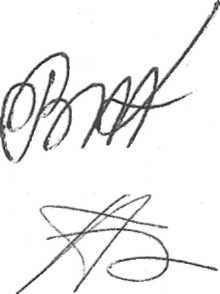 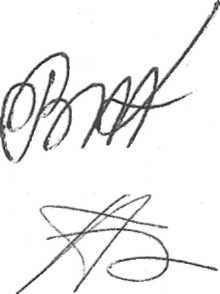                  Г. М. БойкоАвтор                                                     Науковий керівникАвтор                                                     Науковий керівник1. Прізвище ________________________1. Прізвище  ___________________2. Ім’я (повністю) ___________________2. Ім’я (повністю)  ______________3. По батькові (повністю)_____________3. По батькові (повністю)   _______4. Повне найменування та місцезнаходження вищого навчального закладу, у якому навчається автор ___________________________________ 4. Місце роботи, телефон, е-mail ______________________________5. Факультет (інститут)_______________5. Посада  _____________________6. Курс (рік навчання)________________6. Науковий ступінь  ____________7. Результати роботи опубліковано___________________________________                             (рік, місце, назва видання)7. Вчене звання  ________________8. Результати роботи впроваджено___________________________________                          (рік, місце, форма  впровадження)9. Телефон, е-mail ___________________